АДМИНИСТРАЦИЯ ГОРОДА ИШИМА
ПОСТАНОВЛЕНИЕ  18 ноября 2019 г.                                                                                     № 1595Об утверждении программы профилактики нарушений обязательных требований на 2020 и плановый период 2021-2022 годов	В соответствии с частью 1 статьи 8.2 Федерального закона от 26.12.2008 № 294-ФЗ «О защите прав юридических лиц и индивидуальных предпринимателей при осуществлении государственного контроля (надзора) и муниципального контроля»:Утвердить Программу профилактики нарушений обязательных требований на 2020 год и на плановый период 2021 и 2022 годов.2. 	Опубликовать настоящее постановление в газете «Ишимская правда», сетевом издании «Официальные документы города Ишима» (www.ishimdoc.ru) и разместить на официальном сайте муниципального образования городской округ город Ишим. 3.  Постановление вступает в силу с 01.01.2020 г.4. Контроль исполнения настоящего постановления возложить на руководителя аппарата Главы города.Глава Города						               	       Ф.Б. ШишкинПРОГРАММАПРОФИЛАКТИКИ НАРУШЕНИЙ ОБЯЗАТЕЛЬНЫХ ТРЕБОВАНИЙ НА 2020 ГОД И ПЛАНОВЫЙ ПЕРИОД 2021-2022 ГОДОВАналитическая частьМуниципальный земельный контрольМуниципальный контроль в области торговой деятельностиМуниципальный контроль за обеспечением сохранности автомобильных дорог местного значенияМуниципальный контрольза использованием и охраной недр при добыче общераспространенных полезных ископаемых, а также при строительстве подземных сооружений, не связанных с добычей полезных ископаемыхПлан мероприятий по профилактике нарушений обязательных требований на 2020 год и проект плана мероприятий по профилактике нарушений обязательных требований на 2021 - 2022 годы 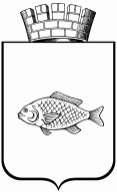 Приложениек постановлениюадминистрации города Ишимаот  18 ноября 2019 г. №1595Виды муниципального контроля, осуществляемые на территории МО1) Муниципальный земельный контроль;2) муниципальный контроль в области торговой деятельности;3) муниципальный контроль за обеспечением сохранности автомобильных дорог местного значения;4) муниципальный контроль за использованием и охраной недр при добыче общераспространенных полезных ископаемых, а также при строительстве подземных сооружений, не связанных с добычей полезных ископаемых.Цели программы1. Предотвращение рисков причинения вреда охраняемым законом ценностям.2. Предупреждение нарушений обязательных требований (снижение числа нарушений обязательных требований).3. Создание системы профилактики нарушений обязательных требований.4. Мотивация подконтрольных субъектов к добросовестному исполнению обязательных требований.Задачи программы1. Выявление причин, факторов и условий, способствующих нарушению обязательных требований, определение способов устранения или снижения рисков их возникновения.2. Устранение причин, факторов и условий, способствующих возможному нарушению обязательных требований.3. Выявление типичных нарушений обязательных требований и подготовка предложений по их профилактике.4. Формирование единообразного понимания обязательных требований всеми подконтрольными субъектами.Подконтрольные субъекты, их количествоЛица, во владении, пользовании или распоряжении которых находятся земельные участки (части земельных участков), расположенные в границах МО. Лица, во владении, пользовании, распоряжении которых находятся земельные участки из земель сельскохозяйственного назначения (за исключением относящихся к землям сельскохозяйственного назначения садовых, огородных, дачных земельных участков, земельных участков, предназначенных для ведения личного подсобного хозяйства, гаражного строительства (в том числе индивидуального гаражного строительства), а также земельных участков, на которых расположены объекты недвижимого имущества).Лица, деятельность которых привела к деградации земель, в том числе  собственники земельных участков, арендаторы земельных участков, землепользователи, землевладельцы.Количество подконтрольных субъектов - 2.Обязательные требования,  оценка соблюдения которых является предметом муниципального контроляПеречень нормативных правовых актов или их отдельных частей, содержащих обязательные требования, оценка соблюдения которых является предметом муниципального земельного контроля, утвержден  постановлением  администрации города Ишима  08.10.2018 №965 «О некоторых вопросах осуществления муниципального контроля» в редакции 19.08.2019 № 965.Указанный Перечень, а также тексты соответствующих нормативных правовых актов размещены на официальном сайте муниципального образования городской округ город Ишим  в информационно-телекоммуникационной сети "Интернет" (далее — сеть «Интернет»): https://ishim.admtyumen.ru/Данные о проведенных мероприятиях по контролю и их результатах В связи с внесенными изменениями в Федеральный закон от 26.12.2008 № 294-ФЗ "О защите прав юридических лиц и индивидуальных предпринимателей при осуществлении государственного контроля (надзора) и муниципального контроля" и запрете проведения плановых проверок с 1 января 2019 года по 31 декабря 2020 года в отношении юридических лиц, индивидуальных предпринимателей, отнесенных в соответствии с положениями статьи 4 Федерального закона от 24 июля 2007 года № 209-ФЗ "О развитии малого и среднего предпринимательства в Российской Федерации" к субъектам малого предпринимательства, плановые проверки в отношении юридических лиц в 2019 году не проводятся. В первом полугодии 2019 года была проведена 1 внеплановая проверка, в целях проверки исполнения ранее выданного предписания. По результатам проверки нарушение требований земельного законодательства устранено.Данные о проведенных мероприятиях по профилактике нарушений и их результатахВ целях профилактики нарушений обязательных требований на официальном сайте администрации города Ишима размещены:- административный регламент осуществления муниципального земельного контроля на территории муниципального образования городской округ город Ишим, утвержденный постановлением администрации города Ишима 30.09.2019 за № 1275;- перечень нормативных правовых актов или их отдельных частей, содержащих обязательные требования, требования, установленные муниципальными правовыми актами, оценка соблюдения которых является предметом муниципального земельного контроля;- руководство по соблюдению обязательных требований земельного законодательства, предъявляемых при проведении мероприятий по осуществлению муниципального земельного контроля на территории муниципального образования городской округ город Ишим;- обобщение практики осуществления муниципального земельного контроля на территории муниципального образования городской округ город Ишим.        При непосредственном обращении осуществляется консультирование подконтрольных субъектов по вопросам оформления документов на используемые и планируемые к использованию земельные участки.В рамках проведения мероприятий в целях профилактики нарушений обязательных требований, требований, установленных муниципальными правовыми актами 1-му юридическому лицу было выдано предостережение о недопустимости нарушения обязательных требований, а именно использование земельного участка без оформления правоустанавливающих документов. Срок исполнения предостережения, либо направления возражения 29.10.2019.Анализ и оценка рисков причинения вреда охраняемым законом ценностям и (или) анализ и оценка причиненного ущербаНарушений обязательных требований, представляющие непосредственную угрозу и явившиеся причиной причинения вреда жизни и здоровью граждан, вреда животным, растениям, окружающей среде, объектам культурного наследия (памятникам истории и культуры) народов Российской Федерации, имуществу физических и юридических лиц, безопасности государства, а также угрозу чрезвычайных ситуаций природного и техногенного характера в деятельности юридических лиц и индивидуальных предпринимателей при проведении профилактических мероприятий не выявлено.Подконтрольные субъекты, их количествоЮридические лица, индивидуальные предприниматели, осуществляющие торговую деятельность.Индивидуальные предприниматели, юридические лица - владельцы нестационарных торговых объектов.Количество подконтрольных субъектов - 13Обязательные требования, требования, установленные муниципальными правовыми актами, оценка соблюдения которых является предметом муниципального контроляПеречень нормативных правовых актов или их отдельных частей, содержащих обязательные требования, оценка соблюдения которых является предметом муниципального земельного контроля, утвержден  постановлением  администрации города Ишима  08.10.2018 №965 «О некоторых вопросах осуществления муниципального контроля» в редакции 19.08.2019 № 965.Указанный Перечень, а также тексты соответствующих нормативных правовых актов размещены на официальном сайте муниципального образования городской округ город Ишим  в информационно-телекоммуникационной сети "Интернет" (далее — сеть «Интернет»): https://ishim.admtyumen.ru/Данные о проведенных мероприятиях по контролю и их результатах В связи с внесенными изменениями в Федеральный закон от 26.12.2008 № 294-ФЗ "О защите прав юридических лиц и индивидуальных предпринимателей при осуществлении государственного контроля (надзора) и муниципального контроля" и запрете проведения плановых проверок с 1 января 2019 года по 31 декабря 2020 года в отношении юридических лиц, индивидуальных предпринимателей, отнесенных в соответствии с положениями статьи 4 Федерального закона от 24 июля 2007 года № 209-ФЗ "О развитии малого и среднего предпринимательства в Российской Федерации" к субъектам малого предпринимательства, плановые проверки в отношении юридических лиц в 2019 году не проводятся. Данные о проведенных мероприятиях по профилактике нарушений и их результатах      Проводятся мероприятия по дистанционному контролю, что  позволяет осуществлять контрольно-надзорную деятельности без взаимодействия с хозяйствующими субъектами: адресный осмотр месторасположения нестационарных торговых объектов,  наблюдение за выполнением обязательных требований посредством проведения анализа информации о торговой деятельности  юридического лица и индивидуального предпринимателя в нестационарных торговых объектах.      По обращениям хозяйствующих субъектов на 9 заседаниях комиссий  рассматривались вопросы о предоставлении и передаче земельных участков под нестационарные торговые объекты.Проведено 3 мониторинга состояния нестационарных торговых объектов на территории города Ишима, в течение года 4 раза вносились изменения в постановление администрации города Ишима от 12.02.2013 № 142 «Об утверждении схемы размещения нестационарных торговых объектов на землях общего пользования на  территории города Ишима».Руководство по соблюдению обязательных требований в области торговой деятельности, предъявляемых при проведении мероприятий по осуществлению муниципального  контроля на территории муниципального образования городской округ город Ишим направлены 23 хозяйствующим субъектам, осуществляющим торговую деятельность на территории города Ишима.Оказана помощь 3 хозяйствующим субъектам по исполнению  требований нормативно-правовых актов в сфере муниципального контроля. За 2019 год в средствах массовой информации размещено 53 информационных материала, в том числе 21 на сайте муниципального образования: 14 в разделе «Потребительский рынок», 7 в разделе  «Бизнес».Анализ и оценка рисков причинения вреда охраняемым законом ценностям и (или) анализ и оценка причиненного ущербаНарушений обязательных требований, представляющие непосредственную угрозу и явившиеся причиной причинения вреда жизни и здоровью граждан, вреда животным, растениям, окружающей среде, объектам культурного наследия (памятникам истории и культуры) народов Российской Федерации, имуществу физических и юридических лиц, безопасности государства, а также угрозу чрезвычайных ситуаций природного и техногенного характера в деятельности юридических лиц и индивидуальных предпринимателей при проведении профилактических мероприятий не выявлено.Жалоб в адрес администрации города Ишима не поступало.Подконтрольные субъекты, их количествоЮридические лица, их руководители и иные должностные лица, индивидуальные предприниматели и их уполномоченные представители, физические лица. Количество подконтрольных субъектов – 2.Обязательные требования, оценка соблюдения которых является предметом муниципального контроляПеречень нормативных правовых актов или их отдельных частей, содержащих обязательные требования, оценка соблюдения которых является предметом муниципального земельного контроля, утвержден  постановлением  администрации города Ишима  08.10.2018 №965 «О некоторых вопросах осуществления муниципального контроля» в редакции 19.08.2019 № 965.Указанный Перечень, а также тексты соответствующих нормативных правовых актов размещены на официальном сайте муниципального образования городской округ город Ишим  в информационно-телекоммуникационной сети "Интернет" (далее — сеть «Интернет»): https://ishim.admtyumen.ru/Данные о проведенных мероприятиях по контролю и их результатах В 2019 году проводились 2 плановые проверки. Нарушений обязательных требований не выявлено. Совместные проверки администрации города Ишима с органами государственного контроля (надзора) не проводились. Данные о проведенных мероприятиях по профилактике нарушений и их результатахВ 2019 году в целях профилактики нарушений обязательных требований проведены следующие профилактические мероприятия:- на официальном сайте администрации города Ишима размещен административный регламент по проведению проверок юридических лиц, индивидуальных предпринимателей и физических лиц при осуществлении муниципального контроля за обеспечением сохранности автомобильных дорог местного значения. Утверждено постановлением администрации города Ишима от 22 мая 2017 года № 437 (в ред. постановления от 23.04.2018, № 320).- Руководство по соблюдению юридическими лицами, индивидуальными предпринимателями и гражданами обязательных требований в рамках осуществления муниципального контроля за сохранностью автомобильных дорог.- консультирование подконтрольных субъектов по вопросам соблюдения обязательных требований в области сохранности автомобильных дорог.В рамках программы профилактики нарушений для юридических лиц, индивидуальных предпринимателей законодательная  информация по муниципальному контролю за обеспечением сохранности автомобильных дорог местного значения размещается на сайте муниципального образования городской округ город Ишим: Анализ и оценка рисков причинения вреда охраняемым законом ценностям и (или) анализ и оценка причиненного ущербаНарушений обязательных требований, представляющие непосредственную угрозу и явившиеся причиной причинения вреда жизни и здоровью граждан, вреда животным, растениям, окружающей среде, объектам культурного наследия (памятникам истории и культуры) народов Российской Федерации, имуществу физических и юридических лиц, безопасности государства, а также угрозу чрезвычайных ситуаций природного и техногенного характера в деятельности юридических лиц и индивидуальных предпринимателей при проведении профилактических мероприятий не выявлено.Подконтрольные субъекты, их количествоПользователи недр, определенные в соответствии с Законом Российской Федерации от 21.02.1992 №2395-1 «О недрах».Подконтрольные субъекты:Юридические лица, индивидуальные предприниматели, осуществляющие торговую деятельность субъекты предпринимательской деятельности, в том числе участники простого товарищества, иностранные граждане, юридические лица.Обязательные требования, оценка соблюдения которых является предметом муниципального контроляПеречень нормативных правовых актов или их отдельных частей, содержащих обязательные требования, оценка соблюдения которых является предметом муниципального земельного контроля, утвержден  постановлением  администрации города Ишима  08.10.2018 №965 «О некоторых вопросах осуществления муниципального контроля» в редакции 19.08.2019 № 965.Указанный Перечень, а также тексты соответствующих нормативных правовых актов размещены на официальном сайте муниципального образования городской округ город Ишим  в информационно-телекоммуникационной сети "Интернет" (далее — сеть «Интернет»): https://ishim.admtyumen.ru/Данные о проведенных мероприятиях по контролю и их результатах Не проводилисьДанные о проведенных мероприятиях по профилактике нарушений и их результатах        В 2019 году в целях профилактики нарушений обязательных требований проведены следующие профилактические мероприятия:        - на официальном сайте администрации города Ишима размещен административный регламент по проведению проверок при осуществлении муниципального контроля за использованием и охраной недр при добыче общераспространенных полезных ископаемых, а также при строительстве подземных сооружений, не связанных с добычей полезных ископаемых, утвержденный постановлением администрации города Ишима 24.06.2019 № 748 «Об утверждении административного регламента осуществления муниципального контроля за использованием и охраной недр при добыче общераспространенных полезных ископаемых, а также при строительстве подземных сооружений, не связанных с добычей полезных ископаемых, на территории муниципального образования городской округ город Ишим» (в ред. постановления администрации города Ишима от 01.08.2019 № 873);        - руководство по соблюдению юридическими лицами, индивидуальными предпринимателями и гражданами обязательных требований в рамках осуществления муниципального контроля за использованием и охраной недр при добыче общераспространенных полезных ископаемых, а также при строительстве подземных сооружений, не связанных с добычей полезных ископаемых.       - руководство по соблюдению обязательных требований законодательства Российской Федерации о недрах, предъявляемых при проведении мероприятий по осуществлению муниципального контроля за использованием и охраной недр при добыче общераспространенных полезных ископаемых, а также при строительстве подземных сооружений, не связанных с добычей полезных ископаемых.Анализ и оценка рисков причинения вреда охраняемым законом ценностям и (или) анализ и оценка причиненного ущербаНарушений обязательных требований, представляющих непосредственную угрозу и явившихся причиной причинения вреда жизни и здоровью граждан, вреда животным, растениям, окружающей среде, объектам культурного наследия (памятникам истории и культуры) народов Российской Федерации, имуществу физических и юридических лиц, безопасности государства, а также угрозу чрезвычайных ситуаций природного и техногенного характера в деятельности юридических лиц и индивидуальных предпринимателей при проведении профилактических мероприятий не выявлено. № п/п. Мероприятие по профилактике нарушенийОтветственное подразделение и (или) ответственное должностное лицо Администрации МОСроки исполнения Сроки исполнения Сроки исполнения Отчетные показатели Проект отчетных показателей  Проект отчетных показателей  № п/п. Мероприятие по профилактике нарушенийОтветственное подразделение и (или) ответственное должностное лицо Администрации МОПлан 2019 Проект плана Проект плана 2019 20202021 № п/п. Мероприятие по профилактике нарушенийОтветственное подразделение и (или) ответственное должностное лицо Администрации МОПлан 2019 2020 20212019 20202021 1. Поддержание в актуальном виде размещенного на официальном сайте города Ишима в сети "Интернет" Перечня нормативных правовых актов  или их отдельных частей, содержащих обязательные требования, требования, установленные муниципальными правовыми актами, оценка соблюдения которых является предметом муниципального контроля, а также текстов соответствующих нормативных правовых актов (в отношении каждого вида муниципального контроля)в течение годав течение годав течение годаинформация о внесении изменений информация о внесении измененийинформация о внесении изменений2. Информирование юридических лиц и индивидуальных предпринимателей по вопросам соблюдения обязательных требований, требований, установленных муниципальными правовыми актами, в том числе  посредством разработки и опубликования руководств по соблюдению обязательных требований, требований, установленных муниципальными правовыми актами, проведения семинаров и конференций, разъяснительной работы в средствах массовой информации и иными способами (в отношении каждого вида муниципального контроля)в течение годав течение годав течение годаколичество мероприятий по  информированиюколичество мероприятий по  информированиюколичество мероприятий по  информированию3. Подготовка и размещение на официальном сайте города Ишима в сети "Интернет" информационных сообщений, связанных с изменением нормативных правовых актов, входящих в Перечень нормативных правовых актов или их отдельных частей, содержащих обязательные требования, требования, установленные муниципальными правовыми актами, оценка соблюдения которых является предметом муниципального контроля (в отношении каждого вида муниципального контроля)в случае изменения или издания новых НПАв случае изменения или издания новых НПА в случае изменения или издания новых НПА количество размещенных сообщений количество размещенных сообщенийколичество размещенных сообщений4. Обобщение практики осуществления муниципального контроля и размещение на официальном сайте города Ишима  в сети "Интернет" обзора практики осуществления вида муниципального контроля (в отношении каждого вида муниципального контроля)не позднее 30 марта года, следующего за отчетнымне позднее 30 марта года, следующего за отчетнымне позднее 30 марта года, следующего за отчетнымсведения о размещении обзора сведения о размещении обзора сведения о размещении обзора 5. Выдача предостережений о недопустимости нарушений обязательных требований, требований, установленных муниципальными правовыми актами (по каждому виду муниципального контроля)при наличии оснований при наличии оснований  при наличии оснований количество выданных предостережений количество выданных предостережений количество выданных предостережений 